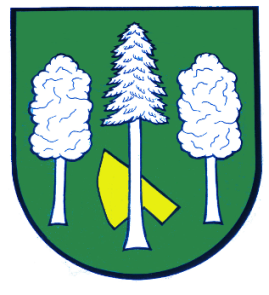 Hlášení ze dne 13. 12. 20231) Soukromý prodejce ryb pan Barbořík bude v úterý 19. 12. 2023 od 09:05 do 09:30 hodin u Restaurace U Matýska prodávat tyto živé ryby:Kapr				125 KčPstruh Duhový		189 KčAmur				130 KčTolstolobik			  78 KčUvedené ceny jsou za jeden kilogram hmotnosti.   Jedná se o poslední prodej v roce 2023.Nově naleznete termíny závozů na webových stránkách www.ziva-ryba.cz.